        TERMO DE COMPROMISSO DE ESTÁGIO 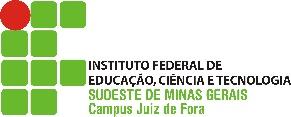 *todas as informações DEVEM ser DIGITADAS e o documento deve ser impresso  03 (três) vias1ª VIA – DEX / 2ª VIA - CONCEDENTE / 3ª VIA - ESTAGIÁRIO(A)cláusula 1ª: Este Termo de Compromisso de Estágio tem por finalidade proporcionar experiência prática, formação e aperfeiçoamento técnico-profissional ao ESTAGIÁRIO.Cláusula 2ª: A CONCEDENTE, para atender a finalidade do convênio ao qual se vincula este Termo, obriga-se a conceder ao estudante todas as condições e facilidades para um adequado aproveitamento do estágio, designando supervisor para acompanhá-lo e cumprindo e fazendo cumprir o Plano de Atividades do Estágio, previamente elaborado e aprovado pelo IF Sudeste Mg – Camous Juiz de Fora, em conformidade com os currículos, programas e calendários escolares.Cláusula 3ª: O ESTAGIÁRIO obriga-se a cumprir as normas internas da CONCEDENTE, principalmente, as relativas ao estágio, em quais declara expressamente conhecer, e a elas aderir, bem como a cumprir fielmente a programação do estágio, comunicando, em tempo hábil, a impossibilidade de fazê-lo.Cláusula 4ª: O ESTAGIÁRIO responderá por perdas e danos consequentes da inobservância das normas internas ou das cláusulas do presente termo de compromisso.Cláusula 5ª: O Termo poderá ser rescindido a qualquer momento por iniciativa de uma das partes envolvidas, bastando, para tanto, um comunicado, por escrito, de uma parte à outra, o Termo de Rescisão deverá ser assinado por todos os envolvidos na celebração do Termo de Compromisso.Cláusula 6ª: O ESTAGIÁRIO declara concordar com as normas internas da CONCEDENTE quanto ao acompanhamento de seu estágio, assim como sujeitar-se aos processos específicos de avaliação e acompanhamento do responsável. Compromete-se ainda a não divulgar, sob qualquer forma, os conhecimentos e dados especializados e/ou resultados de pesquisas próprias da CONCEDENTE com os quais venha a se familiarizar, especialmente, dados obtidos em registros feitos nos papéis, fichas ou documentos pertencentes ou de posse da CONCEDENTE. Compromete-se ainda em respeitar as normas e regulamentos internos da CONCEDENTE.Cláusula 7ª: O ESTAGIÁRIO obriga-se a elaborar um relatório de suas atividades de acordo com o planejamento previsto no Plano de Atividades do Estágio, em prazo não superior a seis meses de duração do estágio.Cláusula 8ª: O ESTAGIÁRIO não terá para qualquer efeito, vínculos empregatícios com a CONCEDENTE.Cláusula 9ª: O ESTAGIÁRIO que, durante o período de estágio desistir do curso, trancar matrícula ou concluí-lo, terá o Termo de Compromisso automaticamente cancelado.Cláusula 10ª: Fica estabelecido o Foro da Justiça Federal de Juiz de Fora - MG, para resolver quaisquer casos pendentes que provenham de reclamação de uma das partes deste  Termo de Compromisso.Juiz de Fora,       PLANO DE ATIVIDADES        DO ESTÁGIO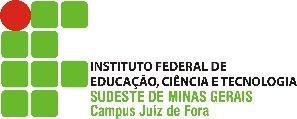 *todas as informações DEVEM ser DIGITADAS e o documento deve ser impresso  03 (três) vias                                                  1ª VIA – DEX / 2ª VIA - CONCEDENTE / 3ª VIA - ESTAGIÁRIO(A)IDENTIFICAÇÃO DAS PARTESALUNO – ESTAGIÁRIO (A):                                                 CPF:                                     CURSO:               Nº MATRÍCULA:                         D. NASC.:                     PARTE CONCEDENTE (Empresa):                                                      CNPJ:                                      REPRESENTANTE:                                                                                                                  CONDIÇÕES GERAIS DO ESTÁGIODATA DE INÍCIO:                                                             DATA DO TÉRMINO:                                        VALOR DA BOLSA:                                                        CARGA HORÁRIA SEMANAL:	00	horas e 00 minutosDISTRIBUIÇÃO DA CARGA HORÁRIA(A SOMA dos horários abaixo DEVE ser igual à CARGA HORÁRIA SEMANAL indicada acima):DISTRIBUIÇÃO DA CARGA HORÁRIA(A SOMA dos horários abaixo DEVE ser igual à CARGA HORÁRIA SEMANAL indicada acima):DISTRIBUIÇÃO DA CARGA HORÁRIA(A SOMA dos horários abaixo DEVE ser igual à CARGA HORÁRIA SEMANAL indicada acima):DISTRIBUIÇÃO DA CARGA HORÁRIA(A SOMA dos horários abaixo DEVE ser igual à CARGA HORÁRIA SEMANAL indicada acima):DISTRIBUIÇÃO DA CARGA HORÁRIA(A SOMA dos horários abaixo DEVE ser igual à CARGA HORÁRIA SEMANAL indicada acima):DISTRIBUIÇÃO DA CARGA HORÁRIA(A SOMA dos horários abaixo DEVE ser igual à CARGA HORÁRIA SEMANAL indicada acima):DISTRIBUIÇÃO DA CARGA HORÁRIA(A SOMA dos horários abaixo DEVE ser igual à CARGA HORÁRIA SEMANAL indicada acima):SEGUNDATERÇAQUARTAQUINTASEXTASÁBADO  DOMINGO00:00 às 00:0000:00 às 00:0000:00 às 00:0000:00 às 00:0000:00 às 00:0000:00 às 00:0000:00 às 00:0000:00 às 00:0000:00 às 00:0000:00 às 00:0000:00 às 00:0000:00 às 00:0000:00 às 00:0000:00 às 00:0000:00 às 00:0000:00 às 00:0000:00 às 00:0000:00 às 00:0000:00 às 00:0000:00 às 00:0000:00 às 00:00RESPONSÁVEL PELO SEGURO CONTRA ACIDENTES PESSOAIS: NOME DA SEGURADORA:                                         Nº APÓLICE:                                Estagiário(a)Concedente                     Assinatura c/ carimboInstituição de EnsinoINFORMAÇÕES DO ESTÁGIOINFORMAÇÕES DO ESTÁGIOINFORMAÇÕES DO ESTÁGIOALUNO ESTAGIÁRIO(A):                                              ALUNO ESTAGIÁRIO(A):                                              ALUNO ESTAGIÁRIO(A):                                              TELEFONE:                                                                       E-MAIL:                          TELEFONE:                                                                       E-MAIL:                          TELEFONE:                                                                       E-MAIL:                          MATRÍCULA:                                                                     CURSO: MATRÍCULA:                                                                     CURSO: MATRÍCULA:                                                                     CURSO: PARTE CONCEDENTE (Empresa):                                                PARTE CONCEDENTE (Empresa):                                                PARTE CONCEDENTE (Empresa):                                                MODALIDADE DO ESTÁGIO: MODALIDADE DO ESTÁGIO: MODALIDADE DO ESTÁGIO: REGIME DAS ATIVIDADES: :   REGIME DAS ATIVIDADES: :   REGIME DAS ATIVIDADES: :   ENDEREÇO DO ESTÁGIO:                                                             ENDEREÇO DO ESTÁGIO:                                                             ENDEREÇO DO ESTÁGIO:                                                             RESPONSÁVEL PELA SUPERVISÃO DO(A) ESTAGIÁRIO(A) NA EMPRESARESPONSÁVEL PELA SUPERVISÃO DO(A) ESTAGIÁRIO(A) NA EMPRESARESPONSÁVEL PELA SUPERVISÃO DO(A) ESTAGIÁRIO(A) NA EMPRESANOME:                                                                                                      CPF:                                    NOME:                                                                                                      CPF:                                    NOME:                                                                                                      CPF:                                    CARGO/FUNÇÃO:                                                   FORMAÇÃO:                                     CARGO/FUNÇÃO:                                                   FORMAÇÃO:                                     CARGO/FUNÇÃO:                                                   FORMAÇÃO:                                     TELEFONE:                                                      E-MAIL:                                                                                                       TELEFONE:                                                      E-MAIL:                                                                                                       TELEFONE:                                                      E-MAIL:                                                                                                       Nº RG:                                                    ÓRGÃO EXPEDIDOR:                                   UF:                          Nº RG:                                                    ÓRGÃO EXPEDIDOR:                                   UF:                          Nº RG:                                                    ÓRGÃO EXPEDIDOR:                                   UF:                          Obs.: Favor anexar cópia dos documentos Obs.: Favor anexar cópia dos documentos Obs.: Favor anexar cópia dos documentos PROFESSOR ORIENTADOR DE ESTÁGIOPROFESSOR ORIENTADOR DE ESTÁGIOPROFESSOR ORIENTADOR DE ESTÁGIONOME COMPLETO:     NOME COMPLETO:     NOME COMPLETO:     DESCRIÇÃO DAS ATIVIDADES PREVISTASDESCRIÇÃO DAS ATIVIDADES PREVISTASDESCRIÇÃO DAS ATIVIDADES PREVISTASProcedimentos de supervisão e orientação a serem utilizados durante o período que perdurar a suspensão da situação emergencial decorrente da pandemia causada pelo Covid-19.Procedimentos de supervisão e orientação a serem utilizados durante o período que perdurar a suspensão da situação emergencial decorrente da pandemia causada pelo Covid-19.Procedimentos de supervisão e orientação a serem utilizados durante o período que perdurar a suspensão da situação emergencial decorrente da pandemia causada pelo Covid-19.PARECER DO PROFESSOR ORIENTADORPARECER DO PROFESSOR ORIENTADORPARECER DO PROFESSOR ORIENTADOR   DEFERIDO   INDEFERIDO ___________________________________________ DATA:                               DEFERIDO   INDEFERIDO ___________________________________________ DATA:                               DEFERIDO   INDEFERIDO ___________________________________________ DATA:                            Estou ciente de que a natureza das atividades descritas no Plano de Estágio tem como base as Diretrizes Curriculares Nacionais e o Projeto Pedagógico do Curso acima citado. O documento está de acordo com as orientações e determinações emitidas pelas autoridades de saúde e pelo IF Sudeste MG, quanto aos cuidados para redução de riscos de exposição ao Coronavírus.Estou ciente de que a natureza das atividades descritas no Plano de Estágio tem como base as Diretrizes Curriculares Nacionais e o Projeto Pedagógico do Curso acima citado. O documento está de acordo com as orientações e determinações emitidas pelas autoridades de saúde e pelo IF Sudeste MG, quanto aos cuidados para redução de riscos de exposição ao Coronavírus.Estou ciente de que a natureza das atividades descritas no Plano de Estágio tem como base as Diretrizes Curriculares Nacionais e o Projeto Pedagógico do Curso acima citado. O documento está de acordo com as orientações e determinações emitidas pelas autoridades de saúde e pelo IF Sudeste MG, quanto aos cuidados para redução de riscos de exposição ao Coronavírus.SUPERVISOR DO ESTÁGIOESTAGIÁRIO     COORDENADOR DO CURSOAssinatura c/carimboAssinatura 